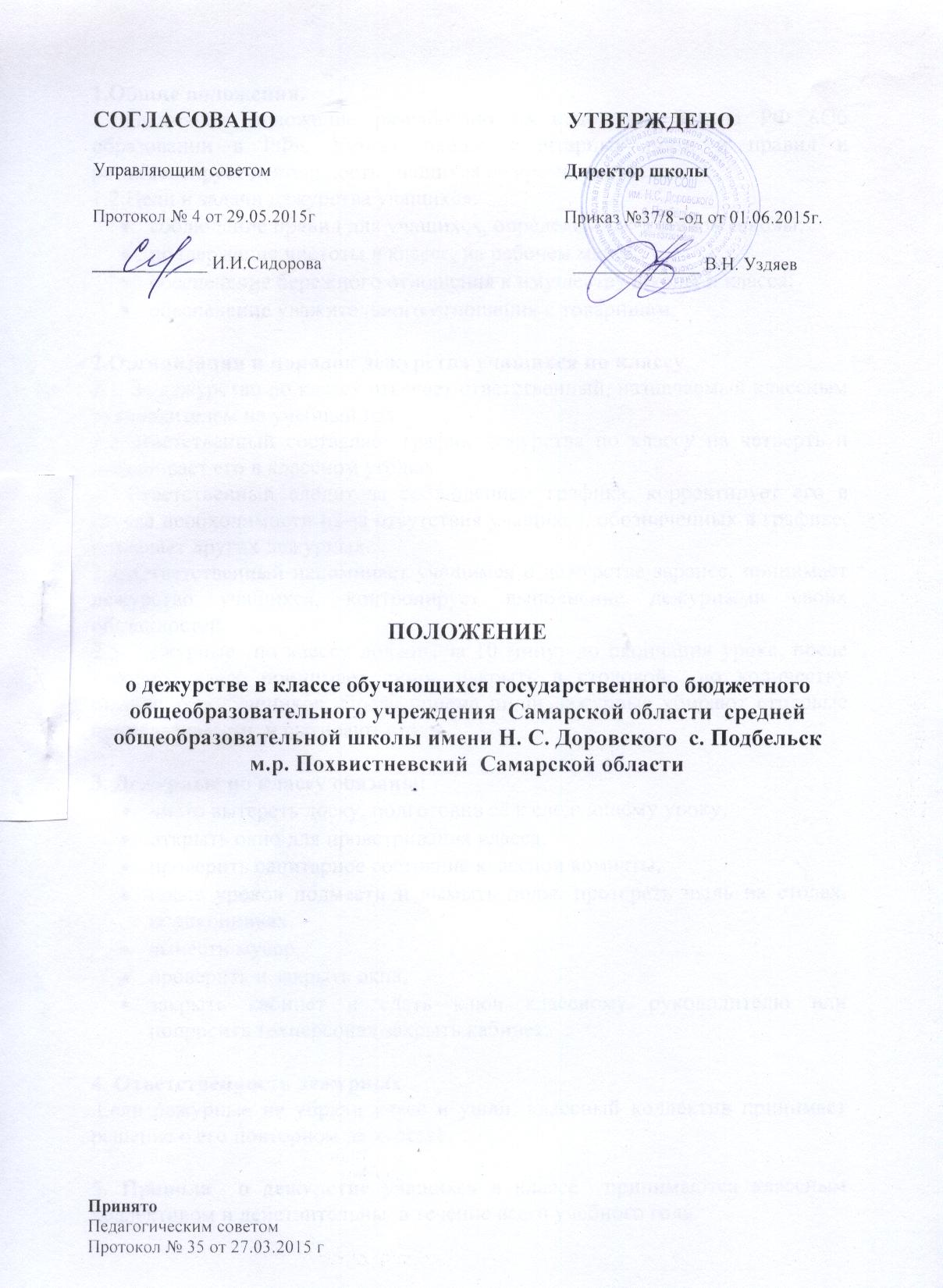 1.Общие положения. 1.1.Настоящее положение разработано на основании Закона РФ «Об образовании в РФ», Устава школы, санитарных норм и правил и регламентирует деятельность учащихся во время дежурства. 1.2.Цели и задачи дежурства учащихся: соблюдение правил для учащихся, определённых Уставом школы; поддержание чистоты в классе, на рабочем месте; обеспечение бережного отношения к имуществу школы и класса; обеспечение уважительного отношения к товарищам. 2.Организация и порядок дежурства учащихся по классу. 2.1. За дежурство по классу отвечает ответственный, назначаемый классным руководителем на учебный год. 2.2.Ответственный составляет график дежурства по классу на четверть и вывешивает его в классном уголке. 2.3.Ответственный следит за соблюдением графика, корректирует его в случае необходимости из-за отсутствия учащихся, обозначенных в графике, назначает других дежурных.2.4. Ответственный напоминает учащимся о дежурстве заранее, принимает дежурство учащихся, контролирует выполнение дежурными своих обязанностей. 2.5. Дежурные  по классу должны за 10 минут до окончания урока, после которого класс принимает пищу, накрыть в столовой  по количеству питающихся  учеников. После приема пищи дежурные убирают столовые принадлежности  и вытирают столы.  3. Дежурные по классу обязаны: чисто вытереть доску, подготовив её к следующему уроку, открыть окно для проветривания класса, проверить санитарное состояние классной комнаты, после уроков подмести и вымыть полы, протереть пыль на столах, подоконниках, вынести мусор, проверить и закрыть окна, закрыть кабинет и сдать ключ классному руководителю или попросить техперсонал закрыть кабинет.4. Ответственность дежурных Если дежурные не убрали класс и ушли, классный коллектив принимает решение о его повторном дежурстве.5. Правила  о дежурстве учащихся в классе  принимаются классным коллективом и действительны  в течение всего учебного года.